УКРАЇНА     ЧЕРНІГІВСЬКА МІСЬКА РАДА     ВИКОНАВЧИЙ КОМІТЕТ  Р І Ш Е Н Н ЯПро впровадження в господарській діяльності КП «Чернігівське тролейбусне управління» Чернігівської міської ради автоматизованої системи обліку оплати проїздуЗ метою підвищення якості та ефективності надання послуг з перевезень пасажирів в електротранспорті КП «Чернігівське тролейбусне управління» Чернігівської міської ради,  керуючись   п.п. 101 , 102 п. а) ст. 30 Закону  України «Про місцеве самоврядування в Україні», ч. 4 ст. 8 Закону України «Про міський електричний транспорт», ст. 6 Закону України «Про дорожній рух», Законом України «Про внесення змін до деяких законодавчих актів України щодо впровадження автоматизованої системи обліку оплати проїзду в міському пасажирському транспорті», виконавчий комітет міської ради вирішив:1. Впровадити в господарській діяльності КП «Чернігівське тролейбусне управління» Чернігівської міської ради автоматизовану систему обліку оплати проїзду.2. Затвердити Положення про визначення оператора автоматизованої системи обліку оплати проїзду в електротранспорті КП «Чернігівське тролейбусне управління» Чернігівської міської ради, що додається.3. Визначити КП «Чернігівське тролейбусне управління» Чернігівської міської ради організатором проведення конкурсу з визначення суб’єкта господарювання для виконання функцій оператора автоматизованої системи обліку оплати проїзду в електротранспорті КП «Чернігівське тролейбусне управління» Чернігівської міської ради. 4. Контроль за виконанням цього рішення покласти на заступника міського голови Черненка А. В.Міський голова 								В. А. АтрошенкоСекретар міської ради							М. П. Черненок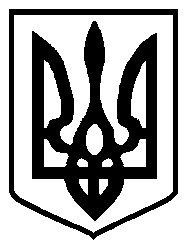 27 липня 2017 року          м. Чернігів № 324   